U.S. Department of the Treasury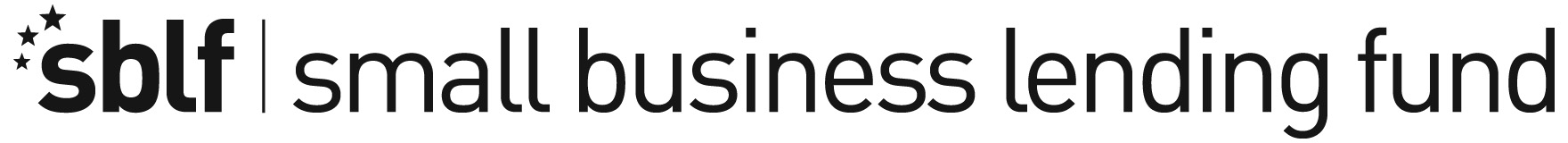 Lending Survey for Institutions Participating in the Small Business Lending FundINSTRUCTIONSTreasury appreciates your institution’s accurate and timely completion of this survey.  Completion of this survey is required by Section 3.1(c)(ii)(D) of your Securities Purchase Agreement.  This survey includes questions about your institution’s small business lending policies and practices, its use of SBLF funding, and its efforts to engage in outreach activities with respect to small business lending.  The survey questions are directed towards activities that have occurred over the year ended June 30, 201.  The information requested in this survey is not reported on your institution’s call reports and cannot be calculated from information reported on those call reports.  Please answer all questions completely and accurately.  DEFINITIONSSmall business lending: For the purpose of this survey, small business lending means the “Qualified Small Business Lending” that your institution reports on the Supplemental Reports it submits to Treasury.  Such lending includes business loans that are (a) $10 million or less in amount to businesses with $50 million or less in revenue and (b) included in one of the following categories:  (i) commercial and industrial loans, (ii) owner-occupied nonfarm, nonresidential real estate loans, (iii) loans to finance agricultural production and other loans to farmers, and (iv) loans secured by farmland; in each case, subject to the adjustments for Qualified Small Business Lending provided for in the Supplemental Reports.Applications for loans or credit lines: Applications submitted for new, , increases in outstanding, extensions of outstanding loans (or credit lines) that your institution considered over the past year and that, if approved and funded, would qualify for small business lending.New increases in outstanding loans or credit lines: New loans (or credit lines) or increases in the dollar value of existing loans (or credit lines) that your institution approved and funded over the past year and that qualify as small business lending.: extensions  existing loans or credit lines your institution approved and funded over the past year that qualif as small business lending.SUBMISSION OF THIS SURVEYPlease submit this Lending Survey by February , 201by electronically entering the report data directly into the Survey form and emailing the completed copy to Treasury at SBLFComplSubmissions@treasury.gov.  For institutions using digital signatures, the completed electronic survey is submitted as a single document.  For institutions using handwritten signatures, both the completed electronic survey and a scanned copy of the entire survey, including the signature page, must be submitted.  FREEDOM OF INFORMATION ACTPlease note that any information submitted by participants may become subject to public disclosure pursuant to the terms of the Freedom of Information Act, 5 U.S.C. 552 (FOIA) and its exemptions.  Nevertheless, Treasury’s FOIA regulation, 31 C.F.R. 1.1 et seq., provides that, in certain cases, businesses that submit information to Treasury shall receive notice of a pending FOIA request for that information, as well as an opportunity to object to the disclosure of any or all of that information on the grounds that the information qualifies for withholding under FOIA Exemption 4.  See 31 C.F.R. 1.6.To facilitate this business submitter notification process, Treasury encourages respondents to designate any such information that they believe, in good faith, is subject to FOIA Exemption 4.  Such designations will help Treasury to recognize instances in which business submitter notification may be appropriate.  Treasury reserves sole discretion to determine whether such designated information indeed qualifies for business submitter notification and, ultimately, whether it qualifies for withholding pursuant to FOIA Exemption 4.  If you wish to identify any information in this survey that you believe is subject to FOIA Exemption 4, please identify that information and the reasons for your request on attached pages.QUESTIONSPlease email SBLFInstitutions@treasury.gov if you have any questions regarding the completion of this survey.The Federal Government may not collect, and the public is not required to respond to, a collection of information that does not display a currently valid OMB Control Number.  The control number for this collection is 1505-0246.  The public reporting burden for this information collection is estimated to average 8 hours per response, including time to gather and maintain data in the required form and to review instructions and complete the information collection.  This information collection is set to expire on 08/31/2015.Part I. Small Business Lending PoliciesFor Questions 1-5, please select one button in each row that most closely describes the change in lending policies or lending demand. Please do not select more than one button in any given row.  Questions 1-3 request information regarding changes in your institution's small business lending policies over the year ended June 30, .  If your institution's small business lending policies have not changed over the year, please report them as unchanged even if the policies are either restrictive or accommodative relative to longer-term norms.  If your institution's policies have tightened or eased over the year, please report them, regardless of how they stand relative to longer-term norms.  Also, please report changes in enforcement of existing policies as changes in policies.Over the year ended June 30, , how have your institution’s credit standards for approving applications for loans (or credit lines) that qualify as small business lending—other than those used to finance mergers and acquisitions—changed? For applications for loans (or credit lines) that qualify as small business lending—other than those used to finance mergers and acquisitions—that your institution currently is willing to approve, how have the terms of those loans changed over the year ended June 30, 201?If your institution has tightened or eased its credit standards or terms for approving and funding loans (or credit lines) that qualify as small business lending over the year ended June 30, , how important have been the following possible reasons for the change?If your institution’s answer to any part of question (1) or question (2) is “tightened considerably” or “tightened somewhat,” how important have been the following possible reasons for the change? If your institution’s answer to any part of question (1) or question (2) is “eased considerably” or “eased somewhat,” how important have been the following possible reasons for the change?If either “improvement” or “worsening” of industry-specific problems is selected in question (3) as “somewhat important” or “very important” (i.e., option (c) in section A or B), please specify the industries and problems.How has demand for loans (or credit lines) that qualify as small business lending changed over the year ended June 30, 201?  (Please consider inquiries and applications for new, increases in outstanding, or extensions of outstanding loans or credit lines.)If demand for loans (or credit lines) that qualify as small business lending has strengthened or weakened over the year ended June 30, , how important have been the following possible reasons for the change?If your institution’s answer to any part of question (4) is “substantially stronger” or “moderately stronger,” how important have been the following possible reasons for the change?If your institution’s answer to any part of question (4) is “substantially weaker” or “moderately weaker,” how important have been the following possible reasons for the change?Questions 6-10 ask about your institution’s practices regarding applications for and approvals of loans (or credit lines) that qualify as small business lending over the year ended June 30, .For applications for loans (or credit lines) that qualify as small business lending and that your institution did not approve over the year ended June 30, , how significant were the following possible obstacles?This question asks for information on loans (or credit lines) that your institution considered or approved and funded over the year ended June 30,  and that qualify as small business lending.  The information requested is from your institution’s lending data on the volume of loans (or credit lines) it considered or approved and funded from July 1, 201 to June 30, .  Like other questions on this survey, the information requested in this question is not reported on your institution’s call reports and cannot be calculated from information reported on those call reports.  The definition of small business lending is included on the first page of this survey.  Among other things, this definition excludes any government guaranteed portion of loans (or credit lines). Over the year ended June 30, , estimate the percentage of the total dollar value of loans (or credit lines) that qualify as small business lending that your institution has approved and funded in each of the following categories of businesses, as defined by the North American Industry Classification System (NAICS).  Please include owner-occupied nonfarm, nonresidential real estate loans (or credit lines) that qualify as small business lending in the industry category in which the occupant participates.  The sum of the percentages should total 100 percent.  Over the year ended June 30, , estimate the percentages of the total dollar value of loans (or credit lines) that qualify as small business lending and that your institution has approved and funded that are secured by collateral and those that are not.  The sum of the percentages should total 100 percent.For those loans (or credit lines) made by your institution over year ended June 30,  that are secured by collateral, estimate the percentages of those loans in each of the following categories.  For loans (or credit lines) that are secured by more than one type of collateral, please include these in all categories that apply.  The sum of the percentages may exceed 100 percent.  Part II. Use of SBLF FundingTreasury understands that the cash associated with SBLF funding may not be readily distinguishable from other cash sources and that your institution may need to estimate how the SBLF funding was deployed or how many SBLF dollars were allocated to each use. Over the year ended June 30, , what action(s) was your institution able to take that your institution may not have taken without the SBLF funding?  Please select all responses in the following chart that apply to your institution.  In the space below the chart, elaborate on each action(s) as appropriate.For each action(s) your institution selected above, please estimate the magnitude and elaborate as appropriate, especially if the action(s) has changed over the year ended June 30, .As of June 30, , for each of the following categories of loans (or credit lines), has your institution increased its small business lending by greater than, less than, or about the same amount as it expected over this period at the time it received the SBLF investment?For those categories of loans (or credit lines) in which your institution’s lending was “greater than expected” or “less than expected,” please describe the reasons for this outcome.Part III. Small Business Outreach ActivitiesPer Section 4103(d)(8) of the Small Business Jobs Act of 2010, SBLF participants are required to provide linguistically and culturally appropriate outreach and advertising describing the availability and application process of receiving loans through the use of print, radio, television, or electronic media outlets that target organizations, trade associations, and individuals that represent or work with or are (a) members of minority communities, (b) women, and/or (c) veterans.Over the year ended June 30, , which of the following outreach and advertising activities designed to target small businesses owned by members of minority communities, women, and/or veterans has your institution engaged in?  Please select all responses in the following chart that apply to your institution or select “(g)” for no activities.Please estimate your institution’s total expenditures over the year ended June 30,  associated with outreach and advertising activities to small businesses.  Your estimate should include expenditures on activities designed to target small businesses owned by members of minority communities, women, and/or veterans.  Separately, estimate the dollar value of your institution’s total expenditures that were designed to target small businesses owned by members of minority communities, women, and veterans, respectively.  For activities designed to target more than one of these groups, divide the expenditures between the groups as appropriate.  Please describe the outreach and advertising activities designed to target small businesses owned by members of minority communities, women, and/or veterans that your institution engaged in.Part IV.  Repayment of SBLF Funding your institution  Treasury’s investment the  If your institution does not anticipate redeeming Treasury’s investment, please indicate this and blank questions (1) and (1). What factor(s) most influence your institution’s anticipated timing for exiting the SBLF program?   select  in When your institution exits the SBLF program, how does it plan to replace the SBLF capitalGeneral comments:SIGNATURE 
I attest that this Lending Survey is prepared in conformance with the instructions issued by the Treasury, fully completed, and is true and correct to the best of my knowledge and belief. ______________________________________________________ 	______________________________________________________________Signature of Authorized Official	Date	Name / Title of Authorized Official	______________________________________________________	______________________________________________________________Name of Institution	City	State 	ZipNot ApplicableTightened considerablyTightened somewhatRemained basically unchangedEased somewhatEased considerablyCommercial and industrialOwner-occupied nonfarm, nonresidential real estateAgricultural productionSecured by farmlandOverall small business lendingTightened considerablyTightened somewhatRemained basically unchangedEased somewhatEased considerablyMaximum size of loans (or credit lines)Maximum maturity of loans (or credit lines)Costs of loans (or credit lines)Spreads of rates over your institution’s cost of funds (wider spreads=tightened, narrower spreads=eased)Premiums charged on riskier loans (or credit lines)CovenantsCollateralization requirements Use of interest rate floors (more use=tightened, less use=eased)Not importantSomewhat importantVery importantDeterioration in your institution’s current or expected capital positionLess favorable or more uncertain economic outlookWorsening of industry-specific problems (please specify industries in space below)Less aggressive competition from other financial institutions Reduced tolerance for riskDecreased liquidity in the secondary market for these loans (or credit lines)Deterioration in your institution’s current or expected liquidity positionIncreased concerns about the effects of legislative changes, supervisory actions, or changes in accounting standardsNot importantSomewhat importantVery importantImprovement in your institution's current or expected capital positionMore favorable or less uncertain economic outlookImprovement in industry-specific problems (please specify industries in space below)More aggressive competition from other financial institutionsIncreased tolerance for riskIncreased liquidity in the secondary market for these loans (or credit lines)Improvement in your institution's current or expected liquidity positionReduced concerns about the effects of legislative changes, supervisory actions, or changes in accounting standardsNot ApplicableSubstantially strongerModerately strongerAbout the sameModerately weakerSubstantially weakerCommercial and industrialOwner-occupied nonfarm, nonresidential real estateAgricultural productionSecured by farmlandOverall small business lendingNot importantSomewhat importantVery importantCustomer inventory financing needs increasedCustomer accounts receivable financing needs increasedCustomer investment in plant or equipment increasedCustomer internally generated funds decreasedCustomer merger or acquisition financing needs increasedCustomer borrowing shifted to your institution from other bank or nonbank sources because these other sources became less attractiveOther (specify):______________________________________________________Not importantSomewhat importantVery importantCustomer inventory financing needs decreasedCustomer accounts receivable financing needs decreasedCustomer investment in plant or equipment decreasedCustomer internally generated funds increasedCustomer merger or acquisition financing needs decreasedCustomer borrowing shifted from your institution to other bank or nonbank credit sources because these other sources became more attractiveOther (specify):______________________________________________________Not significantSomewhat significantVery significantCollateral – applicants lacked the assets required for use as securityReturns – applicants did not generate high enough returns to attract risk investors or had insufficiently high levels of profitability, liquidity, or stabilityRisks – applicants lacked satisfactory business plans or were risky for other reasonsOther (specify): ______________________________________________________Commercial and industrialOwner-occupied nonfarm, nonresidential real estateAgricultural productionSecured by farmlandTotal number of applications for loans or credit linesTotal number of applications for loans or credit linesTotal number of applications for loans or credit linesTotal number of applications for loans or credit linesTotal number of applications for loans or credit linesNew or increases in outstanding creditxtensions outstanding creditTotal number of loans or credit lines approved and fundedTotal number of loans or credit lines approved and fundedTotal number of loans or credit lines approved and fundedTotal number of loans or credit lines approved and fundedTotal number of loans or credit lines approved and fundedNew or increases in outstanding creditTotal dollar value of loans or credit lines approved and funded (in thousands)Total dollar value of loans or credit lines approved and funded (in thousands)Total dollar value of loans or credit lines approved and funded (in thousands)Total dollar value of loans or credit lines approved and funded (in thousands)Total dollar value of loans or credit lines approved and funded (in thousands)New or increases in outstanding creditTotal number of loans or credit lines approved and funded by sizeTotal number of loans or credit lines approved and funded by sizeTotal number of loans or credit lines approved and funded by sizeTotal number of loans or credit lines approved and funded by sizeTotal number of loans or credit lines approved and funded by size$100,000 or lessMore than $100,000 up to $250,000More than $250,000 up to $1,000,000More than $1,000,000 up to $10,000,000Total dollar value of loans or credit lines approved and funded by size (in thousands)Total dollar value of loans or credit lines approved and funded by size (in thousands)Total dollar value of loans or credit lines approved and funded by size (in thousands)Total dollar value of loans or credit lines approved and funded by size (in thousands)Total dollar value of loans or credit lines approved and funded by size (in thousands)$100,000 or lessMore than $100,000 up to $250,000More than $250,000 up to $1,000,000More than $1,000,000 up to $10,000,000Total dollar value of loans or credit lines approved and funded by length of term (in thousands)Total dollar value of loans or credit lines approved and funded by length of term (in thousands)Total dollar value of loans or credit lines approved and funded by length of term (in thousands)Total dollar value of loans or credit lines approved and funded by length of term (in thousands)Total dollar value of loans or credit lines approved and funded by length of term (in thousands)Less than one yearOne-to-two yearsMore than two years, but less than five yearsMore than five yearsTotal dollar value of loans or credit lines approved and funded by type of interest rate (in thousands)Total dollar value of loans or credit lines approved and funded by type of interest rate (in thousands)Total dollar value of loans or credit lines approved and funded by type of interest rate (in thousands)Total dollar value of loans or credit lines approved and funded by type of interest rate (in thousands)Total dollar value of loans or credit lines approved and funded by type of interest rate (in thousands)FixedAdjustable Rate (at time of origination)Average interest rate of loans or credit lines funded by typeAverage interest rate of loans or credit lines funded by typeAverage interest rate of loans or credit lines funded by typeAverage interest rate of loans or credit lines funded by typeAverage interest rate of loans or credit lines funded by typeFixed%%%%Adjustable Rate (at time of origination)%%%%Manufacturing%Construction%Transportation %Communication %Wholesale trade %Retail trade %Service %Agricultural %Other (specify): ______________________________________________________________________________%Total%Secured by collateral%Unsecured by collateral%Total%Secured by business-owned real estate collateral%Secured by business-owned non-real estate collateral%Secured by personal collateral%Other (specify): ______________________________________________________________________________________%Increase small business lending or reduce it by less than otherwise would have occurredIncrease other business lending or reduce it by less than otherwise would have occurredIncrease other non-business lending or reduce it by less than otherwise would have occurredIncrease securities purchased (e.g., ABS, MBS)Make other investmentsIncrease reserves for non-performing assetsReduce borrowingsIncrease charge-offsPurchase another financial institution or purchase assets from another financial institutionHeld as non-leveraged increase in total capital (i.e., strengthened capital position)Pay dividends or redeem outstanding equity or debtOther (specify):______________________________________________________________________________Not ApplicableGreater than expectedLess thanexpectedAbout the sameCommercial and industrialOwner-occupied nonfarm, nonresidential real estateAgricultural productionSecured by farmlandOverall small business lendingPaid advertisement or notices in print, radio, TV, or electronic media communicationsOutreach to media outlets, press, or reporters Membership or participation in community organizations and/or trade associationsDistributing marketing materials targeted to these groupsHiring or training staff to conduct outreach to these groupsOther (specify):______________________________________________________________________________No activitiesDollar value of total expenditures on outreach and advertising activities that target small businessesDollar value of expenditures in (13a) that target small businesses owned by members of minority communitiesDollar value of expenditures in (13a) that target small businesses owned by womenDollar value of expenditures in (13a) that target small businesses owned by veterans1234Dividend or interest rate rises to 9 percent after the initial period (or 13.8 percent for S corps and mutuals)Current dividend or interest rate is unattractiveLack of opportunities to deploy capitalOther (specify):______________________________________________________________________________Plan to replace capital through an equity offeringPlan to replace capital with retained earningsWill not need to replace SBLF capital as we presently hold surplus capitalOther (specify):______________________________________________________________________________SBLF#